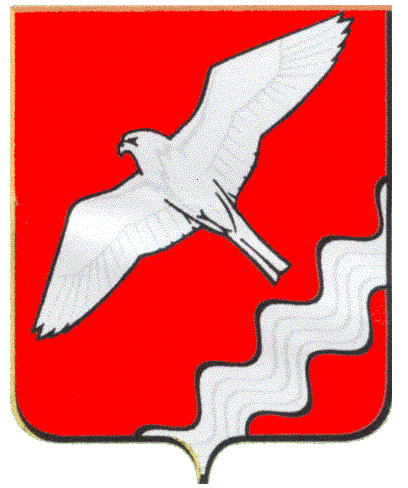 проектАДМИНИСТРАЦИЯ МУНИЦИПАЛЬНОГО ОБРАЗОВАНИЯ КРАСНОУФИМСКИЙ ОКРУГПОСТАНОВЛЕНИЕг. КрасноуфимскОб  утверждении   стоимости   услугпо      гарантированному     перечнюуслуг по погребению на территорииМО Красноуфимский округ	В  целях  реализации  Федерального  Закона  от 12 января  .  № 8-ФЗ  «О  погребении  и  похоронном  деле»,  руководствуясь, ст. 6,26,31 Устава  МО  Красноуфимский  округ,ПОСТАНОВЛЯЮ:	1. Утвердить  стоимость услуг по гарантированному перечню услуг по  погребению с 01 февраля 2019 года, с учетом уральского коэффициента (прилагается).2. Считать  утратившим  силу  с 01 февраля 2019 года постановление    Администрации  Муниципального  образования  Красноуфимский  округ  от 10.04.2018 года № 299.3. Действие  настоящего  постановления распространяется  на  правоотношения, возникшие  с 01 февраля 2019 года.4. Опубликовать  данное  постановление  в газете  «Вперёд» и на официальном  сайте  Муниципального образования Красноуфимский  округ.5. Контроль  за  исполнением  настоящего  постановления  возложить  на   заместителя главы  Администрации  МО  Красноуфимский  округ  по  экономическим  вопросам   Г.А. Пастухову.Глава МуниципальногообразованияКрасноуфимский  округ                                           О.В. РяписовПриложение к постановлению Администрации       МО Красноуфимский  округСтоимость  услуг, предоставляемых согласно гарантированному  перечню услуг по погребению с 01 февраля 2019 года,с учетом уральского коэффициента на территории МО Красноуфимский округПримечание.Статья 9 Закона от 12.01.1996 N 8-ФЗ "О погребении и похоронном деле" услуги включают в себя:<1> получение свидетельства о смерти, справки ф. N 11;<2> изготовление гроба, надгробного знака, их доставка в пределах населенного пункта (гроб стандартный, нестроганый, изготовленный из пиломатериалов или комбинированного материала (из древесноволокнистых плит и пиломатериалов); табличка металлическая с указанием фамилии, имени, отчества, даты смерти и регистрационного номера; стойка металлическая; погрузка гроба в транспортное средства; доставка в пределах муниципального образования, выгрузка гроба в месте нахождения умершего);<3> транспортировка только тела (останков) умершего от места его хранения на кладбище (в крематорий) в пределах муниципального образования без дополнительных остановок и заездов по какой-либо необходимости и сопровождающих лиц;<4> рытье могилы, забивание крышки гроба, опускание его в могилу, зарывание могилы, устройство могильного холма и установка надгробного знака.Стоимость услуг, предоставляемых  согласно гарантированному перечню услуг по погребению.(статья 9  Закона  от 12.01.1996 №8-ФЗ)Стоимость услуг, предоставляемых  согласно гарантированному перечню услуг по погребению.(статья 9  Закона  от 12.01.1996 №8-ФЗ)Стоимость услуг, предоставляемых  согласно гарантированному перечню услуг по погребению.(статья 9  Закона  от 12.01.1996 №8-ФЗ)Стоимость услуг, по погребению умерших, при отсутствии супруги, близких родственников, иных родственников  либо законного представителя умершего или невозможности осуществить ими погребение.(статья 12  Закона  от 12.01.1996 №8-ФЗ)Стоимость услуг, по погребению умерших, при отсутствии супруги, близких родственников, иных родственников  либо законного представителя умершего или невозможности осуществить ими погребение.(статья 12  Закона  от 12.01.1996 №8-ФЗ)Стоимость услуг, по погребению умерших, при отсутствии супруги, близких родственников, иных родственников  либо законного представителя умершего или невозможности осуществить ими погребение.(статья 12  Закона  от 12.01.1996 №8-ФЗ)№п/пНаименование услуги Стоимость услуги ( руб.)№п/пНаименование услуги Стоимость услуги ( руб.)1Оформление документов, необходимых для погребения бесплатно,0,001Оформление документов, необходимых для погребения бесплатно,0,002Предоставление и доставка гроба  и других предметов, необходимых для погребения1309,182Облачение тела507,383Перевозка тела ( останков) умершего  на кладбище( в крематорий)1013,083Предоставлениегроба 801,804Погребение(кремация  с последующей выдачей урны с прахом)4516,184Перевозка умершего на кладбище ( в крематорий)1013,085Погребение4516,18Итого:6838,44Итого:6838,44